公司简介西安诺科仪器有限责任公司成立于2008年1月9日。是一家专业从事气体分析仪器，气体检测仪，成套气体分析系统的研发、生产、销售和服务为一体的高科技公司。我公司以科技发展为导向，以国内使用实际现状为方向，依托西安交通大学，西安理工大学技术团队在分析检测技术方面的开发经验，自主研发出造型新颖、操作简单、品质优良的系列产品：电化学式氧量分析仪系列、磁氧式氧量分析仪系列、微量水分析仪（露点仪）系列、红外线气体分析仪系列（一氧化碳、二氧化碳等）、热导式氢分析仪系列、有毒气体报警器系列和成套分析系统系列。凭借多年来在对钢铁、化工、环保等行业工况熟悉的基础上成功的研发出了：电石炉尾气分析系统，水泥窑在线监测系统，焦炉煤气氧分析系统，空分过程分析系统，高炉煤气分析系统，化工过程分析系统，电厂烟气分析系统，大气污染程度分析系统，水质污染程度分析系统等一系列节能环保产品，并在化工、钢铁、环保、电子、空分等行业得到了广泛应用，得到了客户的一致好评，产生了强烈的社会效应，为我国的节能环保，降耗减排，做出了突出贡献。其中露点仪微量氧等产品，被中国科学院，中国物理工程院9院，中国核动力研究院，中石油，中石化，中海油，中国一重鲁西化工。等等企业列为重点采购单位名目。诺科仪器将以“用第一品牌、做第一服务，追求第一质量，传递第一价值”为宗旨，本着踏实、诚信、高效的工作作风，努力打造中国气体分析第一品牌。
                                          				网站：www.xanoce.com电话：400—029—3878NK-500系列挥发性有机气体分析仪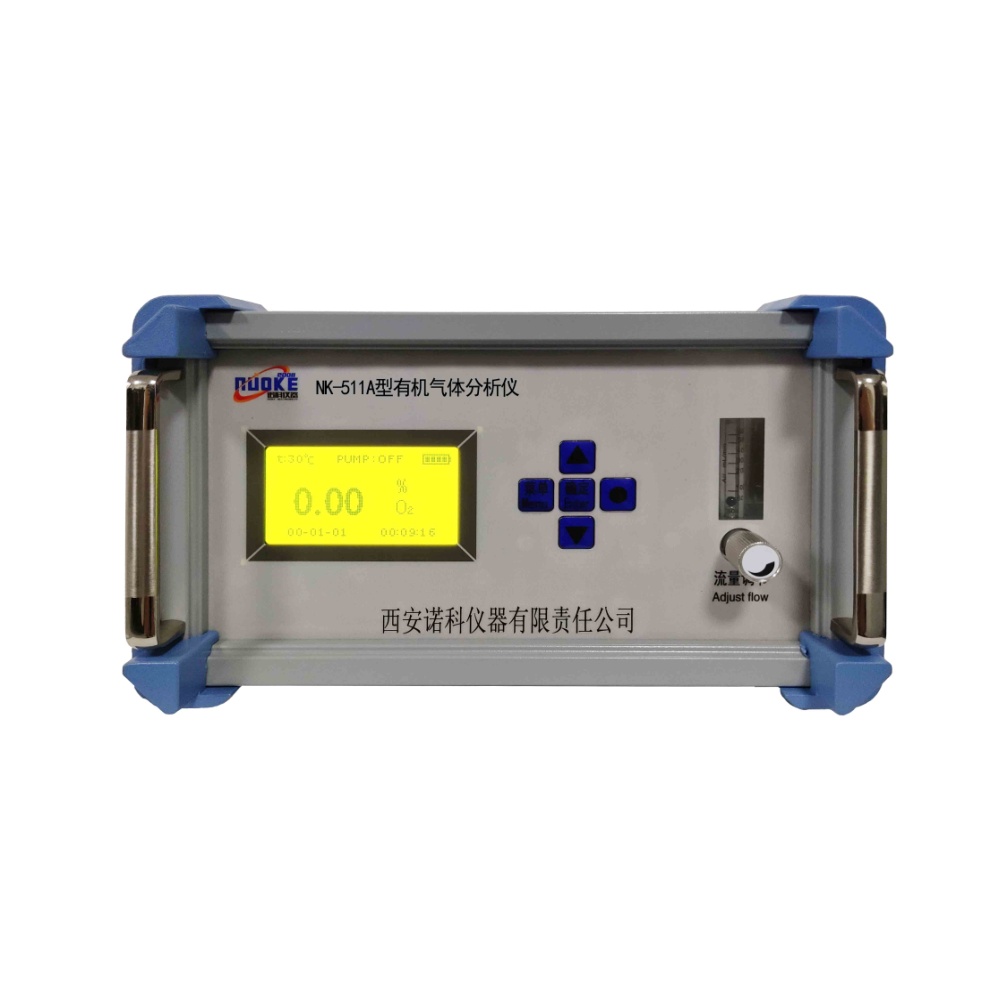 NK-500系列挥发性有机气体分析仪，采用进口PID传感器及先进的数字处理技术，实现对挥发性有机气体浓度的连续自动快速检测。与同类产品相比，该产品的最大特点是高稳定性、高可靠性和高选择性。与新型微机技术相结合研发而成的新型智能化工业便携式分析仪，该产品可根据客户实际工况做成、便携式、在线式、防爆式。应用领域：该分析仪器可用于电厂、冶金、水泥、冶金、化肥、医疗、化工、环保、科研等领域；天然气净化处理等。仪器特点：采用进口PID传感器,寿命长、灵敏度高、响应速度大屏幕点阵式LCD显示，可自行选择显示单位%、ppm、mg/m3测量数据自动实时记录，记录数据可以以曲线或列表形式显示。大容量电池供电，电池充满可连续工作10小时左右技术参数：挥发性有机气体：0-100PPM精    度：≤±2％F.S重 复 性：≤±1％F.S样气流量：400±10ml/ min响应时间：T90≤15秒。样气压力：0.05 MPa≤入口压力≤0.1MPa。(出气口必须为常压)工作环境：温度：－5℃～＋45℃；湿度：≤90%RH（无结露）